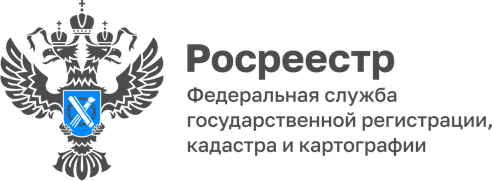 28.06.2022Управление Росреестра по Республике Адыгея продолжает проводить «горячие линии»В целях повышения информированности жителей нашего региона и представителей бизнеса, а также оказания практической помощи в вопросах, отнесённых к компетенции Росреестра структурными и территориальными отделами Управления Федеральной службы государственной регистрации, кадастра и картографии по Республике Адыгея в г. Майкопе и в каждом районе республики организована работа телефонов «горячей линии».В июле телефонные консультации гражданам будут оказывать специалисты Управления с 9.00 до 12.00:6 июля – отдел государственной службы и кадров по защите государственной тайны и мобилизационной подготовки, телефоны: (8772) 56-01-07; (8772) 52-91-15; 6 июля – Тахтамукайский отдел, телефоны: (87771) 41-3-89; (87771) 41-3-96;13 июля – отдел по контролю (надзору) в сфере саморегулируемых организаций, правового обеспечения, телефоны: (8772) 56-02-52; (8772) 56-02-51;13 июля – Межмуниципальный отдел по Красногвардейскому и Гиагинскому районам, телефон: (87779) 9-16-33;20 июля – отдел ведения ЕГРН, повышения качества данных ЕГРН, телефоны: (8772) 52-14-24; (8772) 57-18-87;20 июля – Межмуниципальный отдел по Кошехабльскому и Шовгеновскому районам, телефоны: (87770) 9-27-67; (87773) 9-24-46;27 июля  –  отдел государственного земельного надзора, телефон: (8772) 55-85-37.Материал подготовлен Управлением Росреестра по Республике Адыгея------------------------------------Контакты для СМИ: (8772)56-02-4801_upr@rosreestr.ruwww.rosreestr.gov.ru385000, Майкоп, ул. Краснооктябрьская, д. 44